СУМСЬКА МІСЬКА РАДАVIІІ СКЛИКАННЯ ____ СЕСІЯРІШЕННЯЗ метою усунення розбіжностей даних та своєчасного забезпечення житлових умов учасника антитерористичної операції та членів його сім’ї, керуючись статтею 25 Закону України «Про місцеве самоврядування в Україні», Сумська міська радаВИРІШИЛА:1. Внести зміни до рішення Сумської міської ради від 27.10.2021 № 2214 - МР «Про надання одноразової цільової матеріальної допомоги на придбання житла учасникам антитерористичної операції», а саме, пункт 4 додатку до рішення викласти в новій редакції:Сумський міський голова					    Олександр ЛИСЕНКОВиконавець: Чайченко О.________________________Ініціатор розгляду питання – Сумський міський головаПроєкт рішення підготовлено – правовим управлінням Сумської міської радиДоповідач – Чайченко О.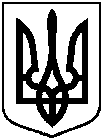 Проєкт оприлюднено«___» ____________ 2021 р.від __ _______ 2021 року № ___ – МР м. СумиПро внесення змін до рішення Сумської міської ради від 27.10.2021 № 2214-МР«Про надання одноразової цільової матеріальної допомоги на придбання житла учасникам антитерористичної операції»№ З/П черговістьП.І.Б.заявника та його відношення до військової службиМісцереєстрації заявникаДатанародження, РНОКППДатаподаннязаяви, кількість балівРозмірдопомоги, грн.4Сіренко Андрій Васильовичперебуває на службі м. Сумивул. ХХХХХХХ, ХХХХХ.ХХ.ХХХХХХХХХХХХХХ04.03.216350 000